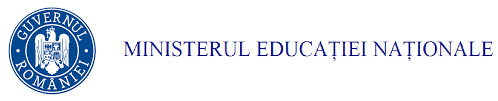 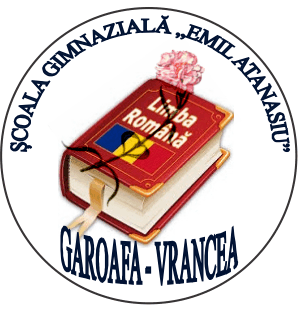 Regulament de organizareConcurs de creaţie artistico-plastică și literară“Mlădite talentate” ediția a IV-a, martie 2019, Garoafa, VranceaCAERI 2019 nr. 2123, anexa nr. 9 la OMEN nr. 3016 / 09.01.2019Înscrierea participanţilor – se face pe baza fişei de înscriere, trimisă prin poștă până pe data de 15 aprilie 2019Categorii de vârstă:preșcolari;elevi clasele 0 – IVSecțiuni: - creații artistico-plastice;- creații literareTrimiterea lucrărilor: prin poştă – 15.04.2019 termen limită Data concursului: 19 aprilie 2019Concursul se desfășoară fără taxă de participare din partea preșcolarilor/elevilor.Expedierea diplomelor: prin intermediul poștei, doar dacă participantul trimite plic autoadresat, timbrat corespunzător.Lucrările artistico-plastice vor fi realizate pe hârtie format A4, tehnica la alegere, iar în colţul din dreapta jos, pe spatele lucrării, va fi eticheta ce va conţine următoarele date:Criterii de evaluare:Respectarea temei concursului;Materiale şi tehnici utilizate în compoziţiile realizate;	Creativitatea în alegerea temei;	Originalitatea și imaginația în compoziţia lucrării;	Aspectul estetic şi acurateţea lucrărilor;	Diversitatea şi expresivitatea lucrărilor	Creațiile literare vor fi tehnoredactate în format A4 și vor respecta următoarele cerințe: redactare Microsoft Office Word la un rând, cu margini egale de 20 mm, text aliniat "justified", cu caractere româneşti (diacritice), titlul va fi scris cu majuscule (Times New Roman 14 Bold), centrat; la două rânduri de titlu se va scrie autorul şi instituţia (Times New Roman 12), la două rânduri de numele autorului se începe scrierea textului (Times New Roman 12);Creațiile literare vor fi trimise prin poștă, dar și în format electronic la adresa web: mladitetalentate@gmail.com; documentul va fi denumit cu numele cadrului didactic;Toate lucrările vor fi tehnoredactate obligatoriu cu diacritice. Criterii de evaluare: - corectitudinea exprimării (ortografie, punctuaţie);- coerenţa textului (registrul lingvistic, stilul, lexicul);- creativitatea și originalitatea conţinutului ideatic;- impactul mesajului transmis;- respectarea normelor de tehnoredactare solicitateToate lucrările participante vor fi evaluate de un juriu format din cadrele didactice implicate în proiect și reprezentanți ai instituțiilor partenere. Se vor acorda diplome pentru premiile I, II, III şi menţiuni, pentru fiecare categorie de vârstă în parte, precum şi adeverinţe de participare pentru cadrele didactice;Lucrările trimise la concurs nu se restituie. Numărul total de premii I, II, III și mențiuni nu poate depăși 25% din numărul de concurenți pentru fiecare categorie de concurs; Un cadru didactic poate participa cu maximum 4 lucrări pe fiecare secțiune în parte.Lucrările participante la concurs se vor expedia pe adresa: Făcîlă Adriana-Mirela, str. Dornei, nr. 1A, ap. 8, Focşani, jud. Vrancea, cod 620162Date de contact:Telefon: 0744 77 55 77 – Făcîlă Adriana E-mail: mladitetalentate@gmail.com Coordonatori proiect,Prof. înv. preșc. Făcîlă Adriana-MirelaProf. David FănicaProf. înv. primar Tânjală LenuțaFişă de înscriereConcurs de creaţie artistico-plastică și literară“Mlădite talentate”ediția a IV-a, martie 2019, Garoafa – VranceaCAERI 2019 nr. 2123, anexa nr. 9 la OMEN nr. 3016 / 09.01.2019Numele şi prenumele cadrului didactic: Specialitatea: Unitatea de învăţământ: telefon:e-mail:Date de contact ale cadrului didactic:telefon:e-mail:adresa poștală:ACORD DE PARTENERIAT PENTRU EDUCAȚIE Părțile contractului:Aplicant: Grădinița cu program normal Garoafa, județ Vrancea, reprezentată prin director prof. DAVID FĂNICA și prof. FĂCÎLĂ ADRIANA-MIRELA, prof. DAVID FĂNICA și prof. TÂNJALĂ LENUȚA în calitate de coordonatori;Partener: Obiectul contractului:	Obiectul prezentului acord de parteneriat îl reprezintă colaborarea dintre aplicant și partener în vederea organizării și desfășurării de activități educative, școlare și extrașcolare în cadrul Proiectului Educațional ”Mlădițe talentate”, CAERI 2019 nr. 2123. Obligațiile părților:Aplicantul se obligă:Să informeze partenerii despre organizarea activităților din cadrul proiectului;Să respecte termenele de desfăşurare a activităților din graficul proiectului;Să colecteze materialele trimise de participanți (fișe de înscriere, acorduri, lucrări);Să asigure evaluarea lucrărilor înscrise în concurs de către comisia de jurizare;Să emită și să distribuie diplomele obținute participanților;Să emită și să distribuie adeverințe cadrelor didactice participante la proiect;Să disemineze rezultatele proiectului	Partenerul se obligă:Să mediatizeze proiectul educațional în unitatea de învățământ;Să se implice în activitățile proiectului, desemnând preșcolarii (elevii) care participă;Să trimită lucrările participante la concurs, respectând termenul stabilit de organizator;Să respecte regulamentul concursuluiDurata acordului:    Acordul intră în vigoare la data semnării acestuia și este valabil pe perioada anului școlar 2018-2019. Partenerii se obligă să colaboreze pe toată durata proiectului pentru ca acesta să se deruleze conform scopului stabilit. Nr.crt.Numele şi prenumelepreşcolarului / elevuluiNivel I / Nivel II / ClasaCreații plasticeCreații literare1.2.3.4.